      Noah’s Ark 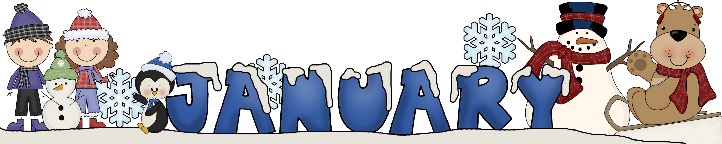 Menu *PM SNACK MAY VARIES DUE TO SPECIAL PROJECTS IN EACH CLASSROOM, PLEASE SEE LESSON PLAN (SPECIAL PROJECTS ARE MADE IN THE AFTERNOON) Breakfast: Consists of milk, fruit, eggs, bread or bread alternative   Lunch: Consists of all five of the following: Milk, vegetable/fruit, bread or alternative, meat of meat alternative Snacks: Consist the following, juice/water, vegetables/ fruit, crackers, cheese, yogurt   /For children with allergies parent will provide the alternativeMondayTuesdayWednesdayThursdayFridayBreakfastCerealMilkScrambled eggs, Toast MilkCerealMilkWafflesMilk CerealMilkAM SnacksCranberriescrackersJuiceRitz crackersCheese Animal crackers ApplesWaterYogurt parfaitWaterOranges  crackersWaterLunchWEEK 1Cheese PizzaFruitMilkTurkey roll upFruitMilkBurrito Bowl (rice, corn,turkey and beans )Milk Macaroni and cheeseChicken nuggetsVeggies MilkPeanut butter jelly sandwichCelery MilkWEEK 2Turkey casseroleGreen beansMilkBean and cheese Quesadilla CornMilk Fried riceFruitMilkChili MacaroniCornMilkSweet and Sour chickenRiceMilkWEEK 3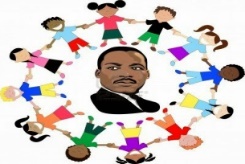 Teriyaki meatballs rice, green beansMilkBubble up enchiladaFruitMilk Bean and cheese quesadilla Corn Milk Fish SticksRiceFruitMilkWEEK 4Macaroni and cheeseChicken nuggetsVeggies MilkOctopus spaghetti Green beansMilk Tater tot casseroleFruit MilkPeanut Butter and Jelly sandwichCeleryMilkCheese PizzaFruitMilk PM SnacksBananas CrackersWaterTrail mixWaterString cheese CrackersWaterGraham CrackersApplesWaterCrackers Water 